The Academy for Technology & the Classics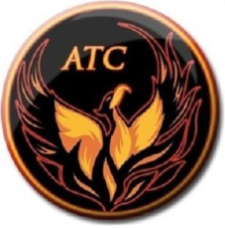 Lesson Plan TemplateInstructor’s name:P. ShainCourse/Grade:English Pre-AP 10thWeek of:Feb. 10 – 13    NO SCHOOL 2/14Unit Name:The Yellow Wallpaper/Grammar reviewCommon Core/ NM Content Standards:RL8.1 – Cite the textual evidence that most strongly supports…RL8.2 – Determine a theme or central idea of a text and analyze…RL8.3 – Analyze how particular lines of dialogue or incidents in a story or drama propel the action…RL8.7 – Analyze the extent to which a filmed…stays faithful to or departs from…W8.1c – Use words, phrases, and clauses to create cohesion and clarify the relationships…Essential Question(s):How does an author’s experience affect her writing?Connections (prior learning/prior knowledge)Prior knowledge of Short Story ElementsOther considerations (modifications, accommodations, acceleration, etc.):Resources/MaterialsTeacher:, The Yellow Wallpaper/Grammar transparenciesStudents: The Yellow Wallpaper/Do Now booksAssessment (How will you monitor progress and know students have successfully met outcomes?)Daily: DOL check – Cold CallThis Week: Review Grammar, The Yellow WallpaperUnit: The Yellow WallpaperAssessment (How will you monitor progress and know students have successfully met outcomes?)Daily: DOL check – Cold CallThis Week: Review Grammar, The Yellow WallpaperUnit: The Yellow WallpaperVocabularySame as last weekVocabularySame as last weekLatin RootsSame as last weekLatin RootsSame as last weekLiterary ElementsSame as last weekLiterary ElementsSame as last weekTime  allottedLesson activities for instructor and studentsMONDAYLearning Target- I comprehend the Plot of TYW.I will demonstrate this by completely responding to the first five Critical Thinking Questions.Assignment(s) Due-Review GrammarTUESDAY Learning Target- I understand Gilman’s life experiences affected her writing of TYW.I will demonstrate this by completely responding to the next five Critical Thinking Questions.Assignment(s) Due-WEDNESDAYLearning Target- I understand how Setting affects the Mood and Tone of a Short Story.I will demonstrate this by critically analyzing the remaining Critical Thinking Questions.Assignment(s) Due-TYW Packet DueTHURSDAYI understand this week’s Vocab. Words.I will demonstrate this by conversing with a partner, using all these words in complete sentences.Assignment(s) Due-FRIDAYLearning Target- Assignment(s) Due-